※空き家等の利用決定後の、空き家の利用方法、那須烏山市で実施したいこと、地域との関わり方等をお書きください。[注意事項]１　本書は、物件情報の提供を行った際、物件登録者に送付することがあります。２　複数で利用する予定の場合は、予め全員の同意を得てください。※利用番号　　　※登録日※変更日(最終)　　　※登録日※変更日(最終)　　　※登録日※変更日(最終)　　　※登録日※変更日(最終)　　　※登録日※変更日(最終)　　　※登録日※変更日(最終)　年　　月　日　年　　月　日　年　　月　日　年　　月　日※は記入しないこと※は記入しないこと※は記入しないこと※は記入しないこと※は記入しないこと※は記入しないこと※は記入しないこと※は記入しないこと※は記入しないこと※は記入しないこと別記様式第６号（第８条関係）別記様式第６号（第８条関係）別記様式第６号（第８条関係）別記様式第６号（第８条関係）別記様式第６号（第８条関係）別記様式第６号（第８条関係）別記様式第６号（第８条関係）別記様式第６号（第８条関係）別記様式第６号（第８条関係）別記様式第６号（第８条関係）利用希望登録カード利用希望登録カード利用希望登録カード利用希望登録カード利用希望登録カード利用希望登録カード利用希望登録カード利用希望登録カード利用希望登録カード利用希望登録カード利用希望登録カード利用希望登録カード【申請者の連絡先、利用者紹介】【申請者の連絡先、利用者紹介】【申請者の連絡先、利用者紹介】【申請者の連絡先、利用者紹介】【申請者の連絡先、利用者紹介】【申請者の連絡先、利用者紹介】【申請者の連絡先、利用者紹介】【申請者の連絡先、利用者紹介】【申請者の連絡先、利用者紹介】【申請者の連絡先、利用者紹介】【申請者の連絡先、利用者紹介】【申請者の連絡先、利用者紹介】物件区分□空き家　　□空き店舗□空き家　　□空き店舗□空き家　　□空き店舗□空き家　　□空き店舗□空き家　　□空き店舗□空き家　　□空き店舗□空き家　　□空き店舗□空き家　　□空き店舗□空き家　　□空き店舗□空き家　　□空き店舗□空き家　　□空き店舗所在地　那須烏山市　那須烏山市　那須烏山市　那須烏山市　那須烏山市　那須烏山市　那須烏山市　那須烏山市　那須烏山市　那須烏山市　那須烏山市申請者（利用希望者）住　所〒　　　-　　〒　　　-　　〒　　　-　　〒　　　-　　〒　　　-　　〒　　　-　　〒　　　-　　〒　　　-　　〒　　　-　　〒　　　-　　申請者（利用希望者）氏　名電話電話申請者（利用希望者）携帯電話FAXFAX申請者（利用希望者）E-mail申請者（利用希望者）連絡方法□電話　　　　□携帯電話　　□FAX　　□E-mail　　□郵送□勤務先電話　□その他（※連絡しやすい時間帯等　　　　　　　）□電話　　　　□携帯電話　　□FAX　　□E-mail　　□郵送□勤務先電話　□その他（※連絡しやすい時間帯等　　　　　　　）□電話　　　　□携帯電話　　□FAX　　□E-mail　　□郵送□勤務先電話　□その他（※連絡しやすい時間帯等　　　　　　　）□電話　　　　□携帯電話　　□FAX　　□E-mail　　□郵送□勤務先電話　□その他（※連絡しやすい時間帯等　　　　　　　）□電話　　　　□携帯電話　　□FAX　　□E-mail　　□郵送□勤務先電話　□その他（※連絡しやすい時間帯等　　　　　　　）□電話　　　　□携帯電話　　□FAX　　□E-mail　　□郵送□勤務先電話　□その他（※連絡しやすい時間帯等　　　　　　　）□電話　　　　□携帯電話　　□FAX　　□E-mail　　□郵送□勤務先電話　□その他（※連絡しやすい時間帯等　　　　　　　）□電話　　　　□携帯電話　　□FAX　　□E-mail　　□郵送□勤務先電話　□その他（※連絡しやすい時間帯等　　　　　　　）□電話　　　　□携帯電話　　□FAX　　□E-mail　　□郵送□勤務先電話　□その他（※連絡しやすい時間帯等　　　　　　　）□電話　　　　□携帯電話　　□FAX　　□E-mail　　□郵送□勤務先電話　□その他（※連絡しやすい時間帯等　　　　　　　）家族構成等と利用する予定の者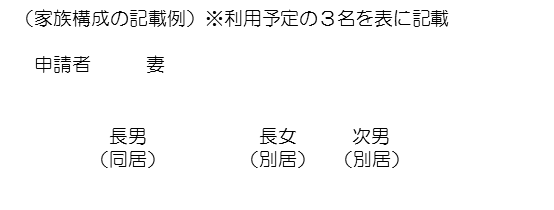 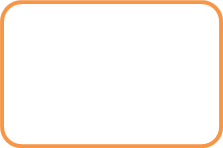 家族構成等と利用する予定の者氏　名氏　名続柄続柄生年月日生年月日勤務先等勤務先等勤務先等家族構成等と利用する予定の者家族構成等と利用する予定の者家族構成等と利用する予定の者家族構成等と利用する予定の者家族構成等と利用する予定の者現在の住まい所有形態　□持ち家　　□借家　□持ち家　　□借家　□持ち家　　□借家　□持ち家　　□借家　□持ち家　　□借家　□持ち家　　□借家　□持ち家　　□借家　□持ち家　　□借家　□持ち家　　□借家　□持ち家　　□借家現在の住まい住居形態□一戸建　　□集合住宅　　□その他（　　　　　　　　　　　）□一戸建　　□集合住宅　　□その他（　　　　　　　　　　　）□一戸建　　□集合住宅　　□その他（　　　　　　　　　　　）□一戸建　　□集合住宅　　□その他（　　　　　　　　　　　）□一戸建　　□集合住宅　　□その他（　　　　　　　　　　　）□一戸建　　□集合住宅　　□その他（　　　　　　　　　　　）□一戸建　　□集合住宅　　□その他（　　　　　　　　　　　）□一戸建　　□集合住宅　　□その他（　　　　　　　　　　　）□一戸建　　□集合住宅　　□その他（　　　　　　　　　　　）□一戸建　　□集合住宅　　□その他（　　　　　　　　　　　）【利用目的及び取引の希望】【利用目的及び取引の希望】【利用目的及び取引の希望】【利用目的及び取引の希望】【利用目的及び取引の希望】【利用目的及び取引の希望】【利用目的及び取引の希望】【利用目的及び取引の希望】【利用目的及び取引の希望】【利用目的及び取引の希望】【利用目的及び取引の希望】利用目的利用目的希望用途□定住用住宅　　　　　□二地域居住用（別荘用）住宅　　　　　　　　　　　　　　□店舗、ギャラリー　　□物置　　□その他（　　　　　　　　　　）　　　　　　　　□定住用住宅　　　　　□二地域居住用（別荘用）住宅　　　　　　　　　　　　　　□店舗、ギャラリー　　□物置　　□その他（　　　　　　　　　　）　　　　　　　　□定住用住宅　　　　　□二地域居住用（別荘用）住宅　　　　　　　　　　　　　　□店舗、ギャラリー　　□物置　　□その他（　　　　　　　　　　）　　　　　　　　□定住用住宅　　　　　□二地域居住用（別荘用）住宅　　　　　　　　　　　　　　□店舗、ギャラリー　　□物置　　□その他（　　　　　　　　　　）　　　　　　　　□定住用住宅　　　　　□二地域居住用（別荘用）住宅　　　　　　　　　　　　　　□店舗、ギャラリー　　□物置　　□その他（　　　　　　　　　　）　　　　　　　　□定住用住宅　　　　　□二地域居住用（別荘用）住宅　　　　　　　　　　　　　　□店舗、ギャラリー　　□物置　　□その他（　　　　　　　　　　）　　　　　　　　□定住用住宅　　　　　□二地域居住用（別荘用）住宅　　　　　　　　　　　　　　□店舗、ギャラリー　　□物置　　□その他（　　　　　　　　　　）　　　　　　　　□定住用住宅　　　　　□二地域居住用（別荘用）住宅　　　　　　　　　　　　　　□店舗、ギャラリー　　□物置　　□その他（　　　　　　　　　　）　　　　　　　　□定住用住宅　　　　　□二地域居住用（別荘用）住宅　　　　　　　　　　　　　　□店舗、ギャラリー　　□物置　　□その他（　　　　　　　　　　）　　　　　　　　□定住用住宅　　　　　□二地域居住用（別荘用）住宅　　　　　　　　　　　　　　□店舗、ギャラリー　　□物置　　□その他（　　　　　　　　　　）　　　　　　　　取引方法と希望額□売買希望　希望価格　　　　　　　　　　　円～　　　　　　　　　　円□売買希望　希望価格　　　　　　　　　　　円～　　　　　　　　　　円□売買希望　希望価格　　　　　　　　　　　円～　　　　　　　　　　円□売買希望　希望価格　　　　　　　　　　　円～　　　　　　　　　　円□売買希望　希望価格　　　　　　　　　　　円～　　　　　　　　　　円□売買希望　希望価格　　　　　　　　　　　円～　　　　　　　　　　円□売買希望　希望価格　　　　　　　　　　　円～　　　　　　　　　　円□売買希望　希望価格　　　　　　　　　　　円～　　　　　　　　　　円□売買希望　希望価格　　　　　　　　　　　円～　　　　　　　　　　円□売買希望　希望価格　　　　　　　　　　　円～　　　　　　　　　　円□売買希望　希望価格　　　　　　　　　　　円～　　　　　　　　　　円取引方法と希望額□賃貸希望　希望賃貸期間：　　　　　　　　　　　　　　　　　　　　　　　　希望賃料　　　　　　　　　　円/月～　　　　　　円／月　　　　　　　□賃貸希望　希望賃貸期間：　　　　　　　　　　　　　　　　　　　　　　　　希望賃料　　　　　　　　　　円/月～　　　　　　円／月　　　　　　　□賃貸希望　希望賃貸期間：　　　　　　　　　　　　　　　　　　　　　　　　希望賃料　　　　　　　　　　円/月～　　　　　　円／月　　　　　　　□賃貸希望　希望賃貸期間：　　　　　　　　　　　　　　　　　　　　　　　　希望賃料　　　　　　　　　　円/月～　　　　　　円／月　　　　　　　□賃貸希望　希望賃貸期間：　　　　　　　　　　　　　　　　　　　　　　　　希望賃料　　　　　　　　　　円/月～　　　　　　円／月　　　　　　　□賃貸希望　希望賃貸期間：　　　　　　　　　　　　　　　　　　　　　　　　希望賃料　　　　　　　　　　円/月～　　　　　　円／月　　　　　　　□賃貸希望　希望賃貸期間：　　　　　　　　　　　　　　　　　　　　　　　　希望賃料　　　　　　　　　　円/月～　　　　　　円／月　　　　　　　□賃貸希望　希望賃貸期間：　　　　　　　　　　　　　　　　　　　　　　　　希望賃料　　　　　　　　　　円/月～　　　　　　円／月　　　　　　　□賃貸希望　希望賃貸期間：　　　　　　　　　　　　　　　　　　　　　　　　希望賃料　　　　　　　　　　円/月～　　　　　　円／月　　　　　　　□賃貸希望　希望賃貸期間：　　　　　　　　　　　　　　　　　　　　　　　　希望賃料　　　　　　　　　　円/月～　　　　　　円／月　　　　　　　□賃貸希望　希望賃貸期間：　　　　　　　　　　　　　　　　　　　　　　　　希望賃料　　　　　　　　　　円/月～　　　　　　円／月　　　　　　　【自己PR等】【自己PR等】【自己PR等】【自己PR等】【自己PR等】【自己PR等】【自己PR等】【自己PR等】【自己PR等】【自己PR等】【自己PR等】【自己PR等】